 ２項目　（）※賃金などの労働条件は労働者の合意なく変えることはできません。◆最低賃金雇い主は働くすべての人に最低賃金額以上の賃金を支払わなければならないことが、「最低賃金法」で定められています。大阪府の最低賃金は時間額1,023円です（令和4年10月1日時点）。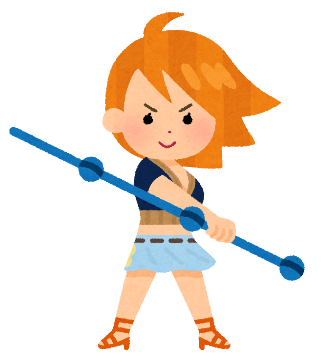 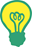 ３項目　労働時間、休憩時間、休日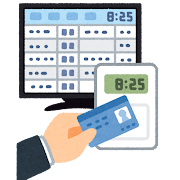 労働時間は、法律で次のように決まっています　　　　1日の労働時間＝8時間以内（休憩時間を除く）　　　　1週間の労働時間＝40時間以内（休憩時間を除く）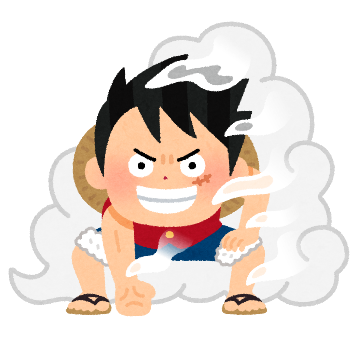 ◆休憩時間会社は働く時間が１日に６時間を超える場合は少なくとも45分間、8時間を超える場合は少なくとも１時間の休憩時間を労働時間中に与えなければなりません。　　　　　　　　　　　　　　　　　　　　　　　　　　　　　　　　　　　　　◆休日　　において、「がない」とされている日をいいます。　　会社は労働者に対して、「毎週少なくとも1日」か、「4週間を通じて4日以上」の休日を与えなければなりません。４項目　と◆とは　：　所定労働時間または法定労働時間を超えて働くこと◆深夜労働とは　　　：　午後10時～午前5時の間に働くこと◆休日労働とは　　　：　法定休日に働くこと※所定労働時間とは、会社で決めた労働者が働くこととなっている時間、法定労働時間とは、法律で決められた働く時間のこと、法定休日とは、法律で定められている休日のことをそれぞれいいます。◆の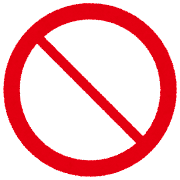 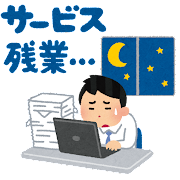 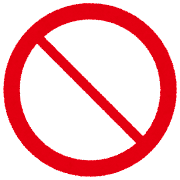 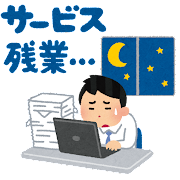 ※アルバイトやパートタイム労働者も対象です。５項目　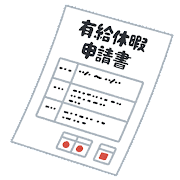 ◆取得条件　：　雇われた日から6か月継続して働き、働く日の8割以上出勤した人◆取得理由　：　利用目的は問われることなく取得できます※ただし、会社の正常な運営をさまたげる場合、会社は別の日に休暇を変更させることができます。〈年次有給休暇を与える日数〉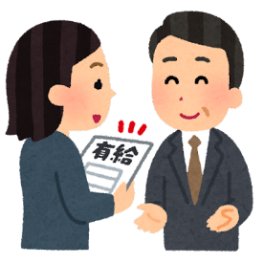 ６項目　職場のいじめ・嫌がらせ主な職場のいじめ・嫌がらせの種類◆パワーハラスメント（パワハラ）職場での立場が上の人（※）からの、業務上必要かつ、相当な範囲を超えた暴力や暴言、職場でのふさわしくない言動により、働きづらくなること。※使用者、上司、先輩、長年働いている人など、同僚が対象となることもあります。＊例えば・・・・身体的暴力（なぐる・けるなど）　・精神的暴力・暴言　・仕事を与えない等◆セクシュアルハラスメント（セクハラ）職場で行われる性的な言動（言葉・行動）に対して、やをしたことによって、などの不利益を受けることや、性的な言動によって、働きづらくなること。＊例えば…・体に触れる　・性的な関係を求める　・性的な話をする等◆マタニティハラスメント（マタハラ）／ケアハラスメント（ケアハラ）　妊娠や出産などに関する制度の利用や、育児休業、介護休業制度の利用について、上司や同僚などの言動によって働きづらくなること。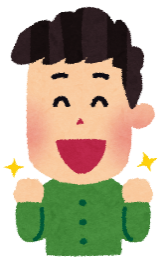 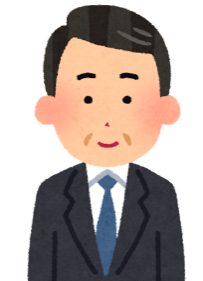 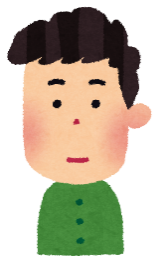 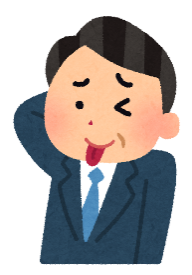 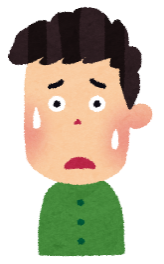 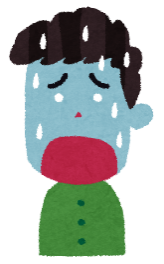 新発売のゲームが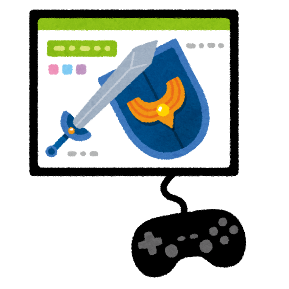 欲しいBさんは・・・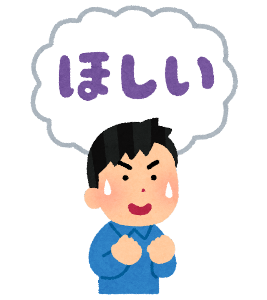 お金を貯めるためにアルバイトを始めました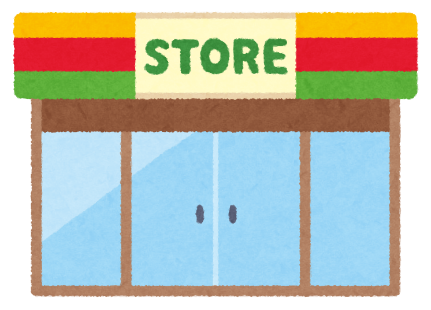 しかし、アルバイト先は、仕事内容がとてもキツいお店だったのです。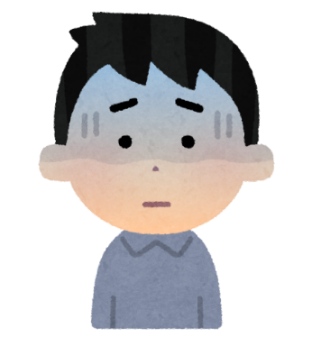 しかし、アルバイト先は、仕事内容がとてもキツいお店だったのです。結局Bさんは、身体を壊し、仕事を辞めることになりました。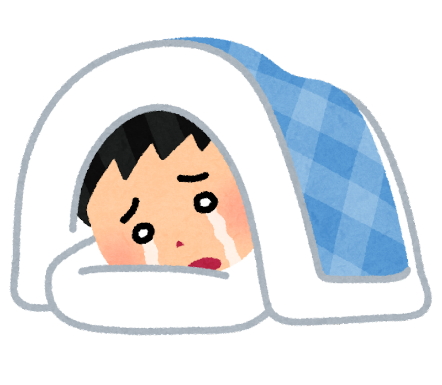 結局Bさんは、身体を壊し、仕事を辞めることになりました。飲食店で毎日忙しいCさん。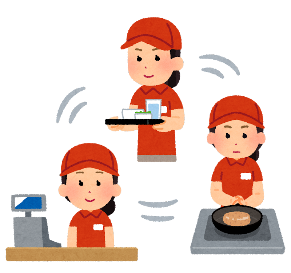 注文を受けたり、調理場や会計の仕事があったり、することがいっぱいです！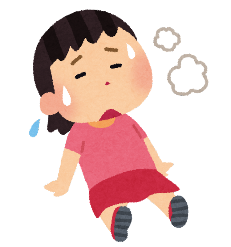 ところが先輩から・・・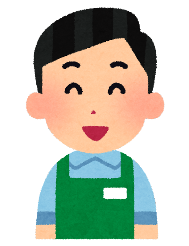 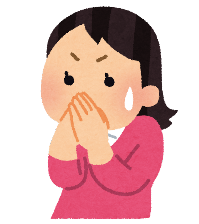 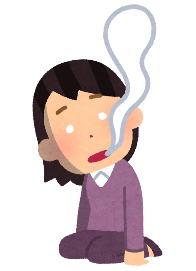 区分区分割増賃金率時間外労　　働　原則（１日８時間超、１週40時間超）２割５分以上の率時間外労　　働　１か月45時間を超える場合２割５分を超える率（努力義務）時間外労　　働　１か月60時間を超える場合５割以上の率 休日労働休日労働３割５分以上の率深夜労働（原則午後10時～午前５時）深夜労働（原則午後10時～午前５時）２割５分以上の率お金が貯まるし、アルバイトは楽しいなぁ。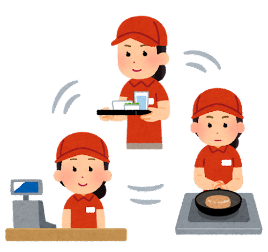 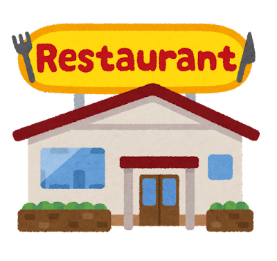 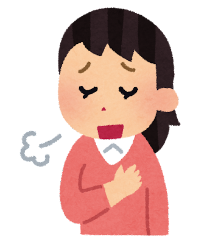 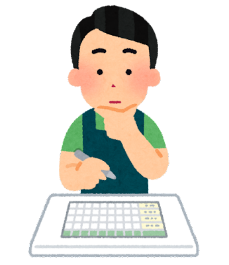 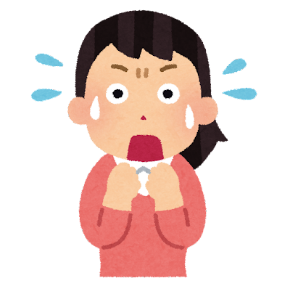 6か月1年6か月2年6か月3年6か月４年６か月５年６か月６年６か月以上5日または週30時間以上１０日１１日１２日１４日１６日１８日２０日週30時間未満4日７日８日９日１０日１２日１３日１５日3日５日６日６日８日９日１０日１１日2日３日４日４日５日６日６日７日1日１日２日２日２日３日３日３日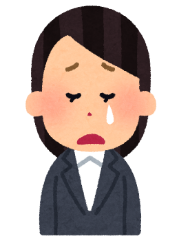 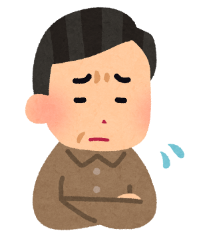 その後、時は過ぎ…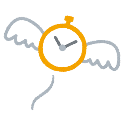 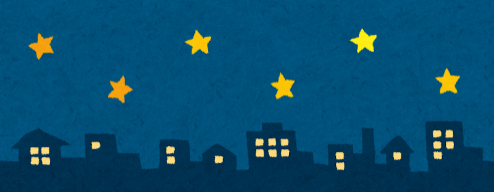 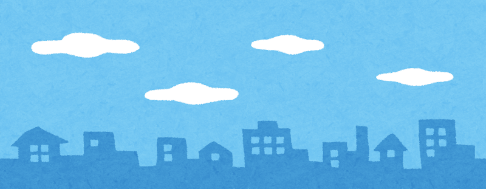 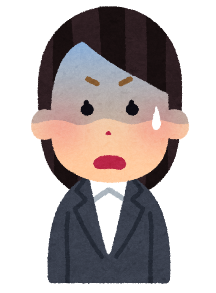 